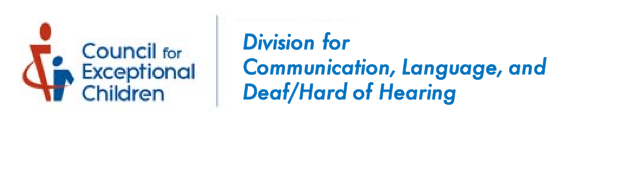 BIBLIOGRAPHY on DEAFNESSSupplementBooks with Chapters CitedOctober 2018 EditionCompiled by:David F. Conway, Ed.D.Associate Dean EmeritusCollege of EducationUniversity of Nebraska at Omaha9.30.2018Supplement to Bibliography on DeafnessBooks Frequently Cited in Research ArticlesNote: Chapters from books are often cited in articles published in research journals. Those chapters are included in the Bibliography on Deafness. However, the full contents of those books may be of interest to many readers. Below is a listing of the full contents of a selection of notable books in the field. When possible, authors and page numbers are listed for the book. ISBN numbers are also listed so that you can access the book on the internet or locate it for purchase. This is by no means a comprehensive list. The books were gleaned from entries contained in the Bibliography on Deafness. An abbreviated list of books containing only the publication information on the books is included in the bibliography. The full bibliography, along with this supplement, can be found on the DCD website http://community.cec.sped.org/dcdd/home. In some cases, the full contents have not been displayed. This supplement of book chapters will be updated as new sources are identified.Bauman, H-D. L., & Murray, J. (Eds.). (2014). Deaf gain: Raising the stakes for human diversity Minneapolis, MN: University of Minnesota Press. ISBN: 9780816691227CONTENTSForeword: Deaf Loss. Andrew SolomonDeaf Gain: An Introduction. H-Dirksen L. Bauman and Joseph J. MurrayEditors’ Note on TerminologyI. Philosophical Gains 
1. Armchairs and Stares: On the Privation of Deafness. Teresa Blankmeyer Burke 
2. Identifying the “Able” in a Vari-able World: Two Lessons. James Tabery 
3. The Case for Deaf Legal Theory through the Lens of Deaf Gain. Alison Bryan and Steve EmeryII. Language Gains 
4. Three Revolutions: Language, Culture, and Biology. Laura-Ann Petitto (pp. 65-76)
5. Deaf Gain in Evolutionary Perspective. David Armstrong 
6. Deaf Gains in the Study of Bilingualism and Bilingual Education. Ofelia García and Debra Cole (pp. 95-111)
7. What We Learned from Sign Languages When We Stopped Having to Defend Them.  Cindee CaltonIII. Language Gains in Action 
8. Advantages of Learning a Signed Language. Peter C. Hauser and Geo Kartheiser 
9. Baby Sign as Deaf Gain.  Kristin Snoddon 
10. Manual Signs and Gestures of the Inuit of Baffin Island: Observations during the Three Voyages Led by Martin Frobisher.  Clara Sherley-Appel and John D. Bonvillian 
11. Bulwer’s Speaking Hands: Deafness and Rhetoric. Jennifer NelsonIV. Sensory Gains 
12. Seeing the World through Deaf Eyes.  Matthew Dye 
13. A Magic Touch: Deaf Gain and the Benefits of Tactile Sensation.  Donna Jo Napoli 
14. Senses and Culture: Exploring Sensory Orientations.  Benjamin Bahan (pp. 233-254)
15. The Deaf Gain of Wladislav Zeitlin, Jewish Scientist and Inventor.  Mark Zaurov 
16. The Hidden Gain: A New Lens of Research with d/Deaf Children and Adults. Katherine D. Rogers and Hilary Sutherland (pp. 269-282)V. Social Gains 
17. Deaf Gain and Shared Signing Communities. Annelies Kusters 
18. Gainful Employment: Historical Examples from Akron, Ohio. Kati Morton 
19. Effective Deaf Action in the Deaf Community in Uruguay. Elizabeth M. Lockwood 
20. Deaf Gains in Brazil: Linguistic Policies and Network Establishment. Ronice Müller de Quadros, Karin Strobel, and Mara Lúcia Masutti 
21. Deaf Gain: Beyond Deaf Culture. Irene W. Leigh, Donna A. Morere, and Caroline Kobek PezzarossiVI. Creative Gains 
22. DeafSpace: An Architecture toward a More Livable and Sustainable World. Hansel Bauman 
23. Co-Design from Divergent Thinking. Antti Raike, Suvi Pylvänen, and Päivi Rainò 
24. The Hearing Line: How Literature Gains from Deaf People. Christopher Krentz 
25. Deaf Music: Embodying Language and Rhythm. Summer Loeffler 
26. Deaf Gain and Creativity in Signed Literature. Rachel Sutton-Spence 
27. Deaf Gain and the Creative Arts: Interviews with Deaf Artists. Jennifer Grinder WitteborgAfterword. Implications of Deaf Gain: Linguistic Human Rights for Deaf Citizens. Tove Skutnabb-Kangas------------------------------------------------------------------------------------------------------------------------------------------Brunswick, N., McDougall, S., & de Mornay Davies, P. (Eds.), Reading and dyslexia in different orthographies. New York: Psychology Press.  ISBN 9780415651332CONTENTSU. Frith, Foreword. Part 1. The Development of Reading Skills in Different Orthographies. Reading and Dyslexia in Different Orthographies: An Introduction and Overview, S. McDougall, N. Brunswick, P. de Mornay DaviesA Psycholinguistic Grain Size View of Reading Acquisition Across Languages, U. Goswami Phonological Development from a Cross-Linguistic Perspective, L.G. Duncan Letter Positioning Encoding Across Deep and Transparent Orthographies, M. Ktori, N. Pitchford Differences in Reading Ability Between Children Attending Welsh and English-Speaking Primary Schools in Wales, J.R. Hanley Writing a Language You Can't Hear, T. Nunes, D. Burman, D. Evans, D. Bell (pp. 109-126)Part 2. Developmental Dyslexia in Different Orthographies. Unimpaired Reading Development and Dyslexia Across Different Languages, N. Brunswick  Reading Acquisition and Dyslexia in Spanish, R. Davies, F. Cuetos Lexical Reading in Italian Developmental Dyslexic Readers, D. Paizi, P. Zoccolotti, C. Burani Dyslexia in Chinese: Implications for Connectionist Models of Reading I. Su, K. Klingebiel, B. Weeke,  Dyslexia in Biscriptal Readers, J. Everett, D. Ocampo, K. Veii, S. Nenopoulou, I. Smythe, H. al Mannai, G. ElbeheriPart 3. Neuroimaging Studies of Reading in Different Orthographies. Cross-Cultural Differences in Normal and Dyslexic Reading: Behavioural and Functional Anatomical Observations in Readers of Regular and Irregular Orthographies, E. Paulesu, N. Brunswick, F. Paganelle  Lexical Retrieval in Alphabetic and Non-Alphabetic Scripts: Evidence from Brain Imaging, B. Weekes------------------------------------------------------------------------------------------------------------------------------------------De Clerck, G. A. M. & Paul, P. V. (Eds.). (2016). Sign language, sustainable development, and equal opportunities: Envisioning the future for deaf students. Washington, D. C.: Gallaudet University Press. ISBN: 9781563686788CONTENTSChapter 1. Introduction: Sign Language, Sustainable Development, and Equal Opportunities Goedele A. M. De Clerck (pp: 1-12)Chapter 2. Dialogue on the Multiple Facets of Sustainability  Goedele A. M. De Clerck, Patricia Hermann-Shores, Markku Jokinen, Sam Lutalo-Kiingi, Donald F. Moores, Annika Pabsch, Peter V. Paul, Alys Young (pp. 13-31)Chapter 3. Deaf Children and Their Families: Sustainability, Sign Language, and Equality Alys Young (pp. 32-48)Chapter 4. Debating Futures in Flemish Deaf Parliament: Deaf Epistemologies, Participatory Citizenship, and Sustainable Development Goedele A. M. De Clerck (pp. 49-74)Chapter 5. Quality Education and Sustainable Learning Trajectories for Deaf Learners Donald F. Moores (pp. 75-90)Chapter 6. Enabling Pedagogy and Andragogy for 21st-Century Sign Language Users and Learners Patricia Hermann-Shores (pp. 91-104)Chapter 7. Inclusive Education— A Sustainable Approach? Markku Jokinen (pp. 105-117)Chapter 8. Literacy, Literate Thought, and Deafness Peter V. Paul (pp. 118-133)Chapter 9. Perspectives on the Sign Language Factor in Sub-Saharan Africa: Challenges of Sustainability  Sam Lutalo-Kiingi, Goedele A. M. De Clerck (pp. 134-160)Chapter 10. Sign Language Legislation as a Tool for Sustainability Annika Pabsch (pp. 161-189)Chapter 11. What’s It Like to Be Deaf? Reflections on Signed Language, Sustainable Development, and Equal Opportunities Peter V. Paul (pp. 190-206)Chapter 12. A Sustainability Perspective on the Potentialities of Being Deaf: Toward Further Reflexivity in Deaf Studies and Deaf Education Goedele A. M. De Clerck (pp. 207-226)------------------------------------------------------------------------------------------------------------------------------------------Eisenberg, L. S. (Ed.). (2016). Clinical management of children with cochlear implants (2nd ed.).  San Diego, CA:  Plural Publishing.  ISBN 9781597567237 CONTENTSSection I. Clinical ManagementChapter 1. Cochlear Implants in Children: Historical Perspectives and Personal Reflections  (pp.
Laurie S. Eisenberg  (pp. 3-20)Chapter 2. Clinical Management of Cochlear Implants in Children: An Overview
Margaret E. Winter and Kristina Celani Rousso (pp. 21-42)Chapter 3. Acoustic Amplification for Infants and Children: Selection, Fitting, and Management
Patricia A. Roush and Richard C. Seewald (pp. 43-68)Chapter 4. Cochlear Implants and Auditory Brainstem Implants for Children: Surgical Considerations
Ksenia A. Aaron, Elina Kari, Rick A. Friedman, and John K. Niparko (pp. 69-103)Chapter 5. Programming Cochlear Implants in Children
Jace Wolfe and Erin C. Schafer (pp. 105-152)Chapter 6. Bilateral Cochlear Implants in Children
Ruth Litovsky (pp. 153-1750Chapter 7. Electrically Evoked Auditory Potentials: Clinical Applications
Carolyn J. Brown, Rachel Anna Scheperle, Viral D. Tejani, Eun Kyung Jeon, Shruti Balvalli Deshpande, and Paul J. Abbas (pp. 177-403)Section II. AssessmentChapter 8. Assessing Spoken Word Recognition in Children With Cochlear Implants
Karen Iler Kirk, René H. Gifford, and Kristin Uhler (pp. 207-250)Chapter 9. Issues and Challenges in the Development of Evidence-Based Pediatric Intervention Programs
Sigfrid D. Soli and Yun Zheng (pp. 251-272)Chapter 10. The Assessment Role of the Speech-Language Specialist on the Clinical Cochlear Implant Team
Dianne Hammes Ganguly, Sophie E. Ambrose, and Catherine Cronin Carotta (pp. 273-372)Chapter 11. Beyond Hearing: Use of Parent Questionnaires for Assessing Auditory Functioning in Hearing-Impaired Infants
Liat Kishon-Rabin and Osnat Segal (pp. 373-402)Chapter 12. Psychological Factors in Pediatric Cochlear Implantation: Practical Considerations
Carren J. Stika and John F. Knutson (pp. 403-432)Chapter 13. Neurocognitive Assessment of Children With Cochlear Implants
William G. Kronenberger and David B. Pisoni (pp. 433-472)Chapter 14. Vestibular Assessment
Sharon L. Cushing and Blake C. Papsin (pp. 473-510)Chapter 15. Outcomes in Cochlear Implantation: Assessment of Quality of Life Impact and Economic Evaluation of the Cochlear Implant
Yevgeniy R. Semenov, Frank R. Lin, Howard W. Francis, and John K. Niparko (pp. 511-536)Section III. Rehabilitation and EducationChapter 16. Listening and Spoken Language at the John Tracy Clinic: Dwelling in Possibilities through Hope, Guidance, and Encouragement
Jane Freutel, Mary D. McGinnis, and Jill A. Muhs (pp. 539-586)Chapter 17. Literacy and Educational Considerations for Children Who are Deaf and Hard of Hearing
Debra Kay Schrader and Vicki L. Reynolds (pp. 587-650)Chapter 18. Habilitation Considerations for Families Who are Linguistically Diverse
W. Michael Douglas (pp. 651-664)Chapter 19. Empowering Families of Children With Cochlear Implants: Implications for Early Intervention and Language Development
Jean L. DesJardin (pp. 665-716)Section IV. Special PopulationsChapter 20. Working With Children from Lower SES Families: Understanding Health Disparities
Rachel Umans and Dana L. Suskind (pp. 719-736)Chapter 21. Cochlear Implantation in Children With Additional Disabilities
Karen C. Johnson, Susan Wiley, and Jareen Meinzen-Derr (pp. 737-789)Chapter 22. Clinical Management of Children With Auditory Neuropathy Spectrum Disorder
Holly F.B. Teagle, Patricia A. Roush, Lisa R. Park, Shuman He, Carlton J. Zdanski, and Craig A. Buchman (pp. 791-820)Chapter 23. New Frontiers in Auditory Prostheses: Auditory Brainstem Implants in Prelingually Deaf Children
Laurel M. Fisher, Amy S. Martinez, Jamie L. Glater, and Robert V. Shannon (pp. 821-845)----------------------------------------------------------------------------------------------------------------------------Goldsmith, J., Riggle, J., & Yu, A. C. L. (Eds.). (2011). The handbook of phonological theory (2nd ed.). Chichester, England: Blackwell Publishing. ISBN: 9781405157681CONTENTSSign language phonology. D. Brentari (pp. 691-721).------------------------------------------------------------------------------------------------------------------------------------------Knoors, H., & Marschark, M. (Eds.). (2015). Educating deaf learners: Creating a global evidence base. New York, NY: Oxford University Press. ISBN: 9780190215194CONTENTS1. Educating deaf students in a global context. H. Knoors & Marc Marschark(pp. ).2. Being a deaf student: Changes in characteristics and needs. Sue Archbold3. When you're not average, be(come) excellent: Barriers and opportunities for deaf students. Corrie Tijsseling4. Responding to cultural and linguistic diversity among deaf and hard of hearing learners. Greg Leigh and Kathryn Crowe5. Research on language development: Discourses on learning and messages to family support after cochlear implantation. Marieke Bruin6. Awareness of Hong Kong Sign Language and Manually Coded Chinese by deaf students in a sign bilingual and co-enrollment setting: A Hong Kong case study. Gladys Tang, Chris, Kun-Man Yiu, and Scholastica Lam7. Literacy and deaf and hard-of-hearing students: Research and practice. Susan R. Easterbrooks & Michella Maiorana-Basas8. Developing numeracy in individuals who are deaf and hard of hearing. Claudia M. Pagliaro9. Language assessment of deaf learners. Rosalind Herman10. Issues of access and validity in standardized academic assessments for students who are deaf or hard of hearing. Stephanie W. Cawthon11. Deaf children's executive functions: From research to practice?
Daan Hermans, Brigitte Vugs, Lian van Berkel, and Harry Knoors12. Social-cognition for learning as a deaf student. Gary Morgan13. Social relations of deaf learners: Important resources for socio-emotional well-being and academic success. Manfred Hintermair14. Reciprocity in school peer relationships of deaf and hard-of-hearing early adolescents: Promoting empowerment. Nina Wolters and Jet Isarin15. Stress among children who are deaf or hard of hearing and their families. Anat Zaidman-Zait16. The role of the environment in children's emotion socialization: The case of deaf and hard-of-hearing children. Carolien Rieffe, Anouk P. Netten, Evelien Broekhof, Guida Veiga (pp. 369-388)17. Social relations, mental health, and deaf learners: Approaches to intervention. 
Johannes Fellinger and Daniel Holzinger18. Enhancing emergent literacy in preschool deaf and hard-of-hearing children through interactive reading. Evelien Dirks and Loes Wauters (pp. 415-431)19. Language skills and literacy of deaf children in the era of cochlear implantation: Suggestions for teaching through e-Learning visual environments. Maria Cristina Caselli, Pasquale Rinaldi, Daniela Onofrio and Elena Tomasuolo20. EmotionWeb: From fundamental research to a functional tool for professionals. Karin Wiefferink, Meinou de Vries, and Lizet Ketelaar21. Benefits of technology-enhanced learning for deaf and hard-of-hearing students. Eliane Segers and Ludo Verhoeven22. Click and start learning! Innovative development programs for professionals.
Chantal Gervedink Nijhuis and Arie Terpstra23. Enhancing academic and social outcomes: Balancing individual, family, and school assets and risks for deaf and hard-of-hearing students in general education. Shirin D. Antia24. Classroom adaptations for effective learning by deaf students. Leo De Raeve25. Curriculum design in Dutch deaf education. Annet de Klerk, Connie Fortgens, and Annelies van der Eijk26. Re-envisioning learning and teaching in deaf education: Towards new transactions between research and practice. Ruth Swanwick27. Educating deaf learners in the 21st Century: What we know and what we need to know. Marc Marschark and Harry Knoors------------------------------------------------------------------------------------------------------------------------------------------Knoors, H., & Marschark, M. (Eds.). (2018). Evidence-based practice in deaf education. New York, NY: Oxford University Press. ISNB: 9780190880545CONTENTSChapter 1: Sleuthing the 93% Solution in Deaf Education
Marc Marschark and Harry Knoors

PART ONE: Diversity in Deaf Learners

Chapter 2: Assessment and Development of Deaf Children with Multiple Challenges
Terrell Clark

Chapter 3: Deaf and Hard of Hearing Multilingual Learners: Language Acquisition in a Multilingual World
Kathryn Crowe

Chapter 4: Dialogic Teaching and Translanguaging in Deaf Education
Ruth Swanwick

PART TWO: Language Development and Language Assessment

Chapter 5: Effects of Family Variables on Spoken Language in Children with Cochlear Implants
Ivette Cejas and Alexandra L. Quittner

Chapter 6: Spoken Language and Language Impairment in Deaf and Hard-of-Hearing Children: Fostering Classroom Environments for Mainstreamed Children
Birgitta Sahlén, Kristina Hansson, Viveka Lyberg-Åhlande, and Jonas Brännström

Chapter 7: The Influence of Signs on Spoken Word Learning by Deaf and Hard-of-Hearing Children
Lian van Berkel-van Hoof

Chapter 8: Measuring Deaf Learners' Language Progress in School
Wolfgang Mann

PART THREE: Literacy and Numeracy

Chapter 9: Many Ways to Reading Success: New Directions in Fostering Deaf Readers' Reading Comprehension Skills
Paul Miller

Chapter 10: Reading Development in Deaf Children: The Fundamental Role of Language Skills
Fiona Kyle

Chapter 11: Word Identification and the Adolescent Deaf and Hard-of-Hearing 
Reader: Going Back to Learning to Read
Jessica W. Trussell and M. Christina Rivera

Chapter 12: Cognitive Constraints on Learning to Read in Children with an Intellectual Disability Who Are Deaf or Hard of Hearing
Evelien van Wingerden, Arjan van Tilborg, and Hans van Balkoum

Chapter 13: Thinking in Action and Beyond
Terezinha Nunes

Chapter 14: Parents Count: Enhancing Early Math Skills of Young Deaf and Hard-of-Hearing Children in the Home Environment
Loes Wauters and Evelien Dirks

PART FOUR: Cognitive and Social-Emotional Dimensions of Learning

Chapter 15: Implications of Cross-Modal and Intra-Modal Plasticity for the Education and Rehabilitation of Deaf Children and Adults
Benedetta Heimler, Francesco Pavani, and Amir Amedi

Chapter 16: Neurocognitive Functioning in Deaf Children with Cochlear Implants
William G. Kronenberger and David B. Pisoni

Chapter 17: Embodied Cognition in Prelingually Deaf Children with Cochlear Implants: Preliminary Findings
Irina Castellanos, Chen Yu, David B. Pisoni, and Derek M. Houston

Chapter 18: The Development of Young Deaf and Hard-of-Hearing Children: A Closer Look at the Influence of the Caregiving Environment
Evelien Dirks 

Chapter 19: Psychosocial Development of Hard-of-Hearing Preschool Children:
Implications for Early Intervention
Nina Jakhelln Laugen

Chapter 20: Social-Emotional Problems in Deaf and Hard-of-Hearing Children from an Executive and Theory of Mind Perspective
Constance Vissers and Daan Hermans

Chapter 21: Mental Health and Psychosocial Well-being in Deaf and Hard-of-Hearing Students
Jesper Dammeyer

Chapter 22: Assessment of Pragmatic Abilities among Deaf and Hard-of-Hearing Learners in Relation to Social Skills
Anat Zaidman-Zait and Tova Most

PART FIVE: Learning, Context, and Technology

Chapter 23: Revisiting Curricula for Deaf Students: A Norwegian Perspective
Stein Erik Olna

Chapter 24: Importance of Technology for Education of Deaf Students
Michael Stinson

Chapter 25: Online Learning and Deaf Students: Accessible by Design
Stephanie Cawthon and Jessica I. Mitchell

Chapter 26: Mind the Gap! The Need for Constructing and Implementing Teaching Practices Informed by Research Evidence
Harry Knoors, Annet de Klerk, and Marc Marschark------------------------------------------------------------------------------------------------------------------------------------------LaSasso, C. J., Crain, K. L., & Leybaert, J. (Eds.). (2010). Cued Speech and Cued Language development of deaf students. San Diego, CA: Plural Publishing, Inc. ISBN: 9781597563345CONTENTSSECTION 1: CUED SPEECH AND CUED LANGUAGEChapter 1: Why a Book about Cued Speech and Cued Language and Why Now? Carol LaSasso (pp. 3-25).Chapter 2 Fundamental Principles of Cued Speech and Cued Language Thomas Shull & Kelly Lamar Crain (pp. 27-51).Chapter 3 Cued Language: What Deaf Native Cuers Perceive of Cued Speech Melanie Metzger & Earl Fleetwood (pp. 53-65).Chapter 4 Psycholinguistic Study of Phonological Processes in Deaf Adult Cuers Daniel Koo & Ted Supalla (pp. 67-91).
SECTION II: CUED SPEECH FOR PHONOLOGICAL PERCEPTIONChapter 5 Audiovisual Phonology: Lipreading and Cued Lipreading Jesus Alégria (pp. 95-105).Chapter 6 Cued Speech for Enhancing Speech Perception of Individuals with Cochlear Implants Jacqueline Leybaert, Cécile Colin, & Catharine Hage (pp. 107-125).
SECTION III: CUEING FOR NATURAL LANGUAGE ACQUISITIONChapter 7 Early Linguistic Input Received by a Deaf Child Exposed to la Palabra Complementada During the Pre-Linguistic Period Ignacio Moreno-Torres & Santiago Torres (pp. 129-149).Chapter 8 Early Language Development of Congenitally Deaf Twins of Deaf Parents who are Native Cuers of American English Kelly Lamar Crain (pp. 151-182).Chapter 9 Experiences and Perceptions of Cueing Deaf Adults in the U.S. Kelly Lamar Crain and Carol LaSasso (pp. 183-215).Chapter 10 A Bilingual (ASL and Cued American English) Program for Deaf and Hard of Hearing Students: Theory to Practice Kitri Larson Kyllo (pp. 217-241).
SECTION IV: CUED LANGUAGE FOR THE DEVELOPMENT OF READINGChapter 11 Cued Speech for the Deaf students’ mastery of the Alphabetic Principle Jacqueline Leybaert, Stephanie Colin, & Carol LaSasso (pp. 245-283).Chapter 12 Cued Language for the Development of deaf students’ reading comprehension and measured reading comprehension. Carol LaSasso and Kelly Lamar Crain (pp. 285-321).Chapter 13 Phonological Awareness, Short Term Memory, and Fluency in Hearing and Deaf Individuals from different communication backgrounds. Daniel Koo, Kelly Lamar Crain, Carol LaSasso, and Guinevere Eden (pp. 323-343).Chapter 14 Generative Rhyming Ability of 10-14 Year Old Readers who are Deaf from oral and Cued Speech backgrounds. Kelly Lamar Crain and Carol LaSasso (pp. 345-358).
SECTION V: CUED SPEECH FOR ATYPICAL POPULATIONSChapter 15 Children with Auditory Neuropathy/Auditory Dys-synchrony: The Value of Cued Speech in the Face of an Uncertain Language Development Trajectory Michelle Arnold & Charles Berlin (pp. 361-375).Chapter 16 Applications of Cued Speech with Deaf Children with Additional Disabilities Affecting Language Development Donna Morere (pp. 377-405).Chapter 17 Cued Spanish as L1: Teaching la Palabra Complementada to Spanish-Speaking Parents of Deaf Children in the United States. Claire Klossner & Kelly Lamar Crain (pp. 407-425).
SECTION VI: CUED SPEECH/CUED LANGUAGE ON THE HORIZONChapter 18 Lipreading, the Lexicon, and Cued Speech Lynne Bernstein, Edward Auer, & Jintao Jiang (pp. 429-447).Chapter 19 Analysis of French Cued Speech Production and Perception: Toward a Complete Text-to-Cued Speech Synthesizer Virginie Attina, Guillaume Gibert, Marie-Agnès Cathiard, Gerard Bailly & Denis Beautemps (pp. 449-466).Chapter 20 Development of Speechreading Supplements Based on Automatic Speech Recognition Paul Duchnowski, David Lum, Jean Krause, Matthew Sexton, Maroula Bratakos, and Louis Braida (pp. 467-486).Chapter 21 Automatic Cued Speech Jean Krause, Paul Duchnowski, & Louis Braida (pp. 487-502).Chapter 22 An Automatic Visible wearable Speech Supplement for Individuals’ Speech Comprehension in Face-to-Face and Classroom Situations. Dominic Massaro, Miguel Carreira-Perpiñán, & David J. Merrill (pp. 503-530).Chapter 23 A Version of the Educational Interpreter Performance Assessment for Cued Speech Transliterators: Prospects and Significance Jean Krause, Brenda Schick, & Judy Kegl (pp. 531-551).Chapter 24 How Cued Speech is Processed in the Brain: Directions for Future Research Mario Aparicio, Philippe Peigneux, Brigitte Charlier & Jacqueline Leybaert (pp. 553-564).------------------------------------------------------------------------------------------------------------------------------------------Marschark, M., & Hauser, P.C. (Eds.). (2008). Deaf cognition: Foundations and outcomes. New York, NY: Oxford University Press. ISBN: 9780195368673CONTENTS1. Cognitive underpinnings of learning by deaf and hard-of-hearing students: Differences, diversity and directions. M. Marschark & P.C. Hauser (pp. 3-23).2. Changing parameters in deafness and deaf education: Greater opportunity but continuing diversity. G. Leigh (pp. 24-51).3. Efficacy and effectiveness of cochlear implants in deaf children. D. B. Pisoni, C. M. Conway, W. G. Kronenberger, D. L. Horn, J. Karpicke, & S. C. Henning (pp. 52-101).4. Achieving efficient learning: Why understanding Theory of Mind is essential for Deaf children…and their teachers. C. Courtin, A-M. Melot, & D. Corroyer (pp. 102-130).5. Why considerations of verbal aptitude are important in educating deaf and hard-of-hearing students. C. T. Akamatsu, C. Mayer, & S. Hardy-Braz (pp. 131-169).6. Deafness, numerical cognition, and mathematics. R. Bull (pp. 170-200).7. Deaf children’s understanding of inverse relations. T Nunes, P. Bryant, D. Burman, D. Bell, D. Evans, D. Hallett, & L. Montgomery (pp. 201-225).8. Deaf learners and mathematical problem solving. R. R. Kelly (pp. 226-249).9. Visual attention in deaf children and adults: Implications for learning environments. M. W. G. Dye, P. C. Hauser, & D. Bavelier (pp. 250-263).10. Visual gaze as a marker of deaf students’ attention during mediated learning. J. B. Pelz, M. Marschark, & C. Convertino (pp. 264-285).11. Development of deaf and hard-of-hearing students’ executive function. P. C. Hauser, J. Lukomski, & T. Hillman (pp. 286-308).12. Language comprehension and learning by deaf students. M. Marschark & L. Wauters (pp. 309-350).13. A model of learning within an interpreted K-12 educational setting. B. Schick (pp. 351-386).14. Approaches to studying among deaf students in higher education. J. T. E. Richardson (pp. 387-410).15. A new research agenda for writing-to-learn: Embedding cognition into discipline. L. Hermsen & S. W. Franklin (pp. 411-438).16. What we know and what we don’t know about cognition and deaf learners. P.C. Hauser & M. Marschark (pp. 439-458).------------------------------------------------------------------------------------------------------------------------------------------Marschark, M., Lampropoulou, V., & Skordilis, E. (Eds.). (2016). Diversity in deaf education. New York, NY: Oxford University Press. ISBN: 9780190493073CONTENTSChapter 1. Recognizing diversity in deaf education: From Paris to Athens with a diversion to Milan. Greg Leigh and Marc MarscharkChapter 2. Evidence based-practice in early intervention: The proof of the pudding is in the eating. Marilyn Sass-Lehrer and Alys YoungChapter 3. The transition from early intervention to school for deaf and hard-of-hearing 
children. Brenda T. Poon, Janet R. Jamieson, Anat Zaidman-Zait, Deirdre Curle, Nancy Norman, and Noreen Simmons Chapter 4. School as a site for natural language learning. Marlon Kuntze, Debbie Golos, Kimberly Wolbers, Catherine O'Brien, and David SmithChapter 5. On the home front: Parent personality, support, and deaf student success. Patrick Brice, Rachael Plotkin, and Jennifer ReesmanChapter 6. High standard competencies for teachers of the deaf and other qualified professionals: Always necessary, not always guaranteed. Guido Lichtert, Kevin Miller, Areti Okalidou, Paul Simpson, and Astrid van WieringenChapter 7. Exploring signed language assessment tools in Europe and North America. Charlotte Enns, Tobias Haug, Rosalind Herman, Robert Hoffmeister, Wolfgang Mann, and Lynn McQuarrieChapter 8. Language use in the classroom: Accommodating the needs of diverse DHH learner. Harry KnoorsChapter 9. The development of pragmatic skills in children and young people who are deaf and hard of hearing. Dianne Toe, Pasquale Rinaldi, Maria Cristina Caselli, Louise Paatsch, and Amelia ChurchChapter 10. Addressing diversity in teaching deaf learners to write. Connie MayerChapter 11. Many languages, one goal: Interventions for language mastery by school-age deaf and hard of hearing learners. Susan R. Easterbrooks, Joanna E. Cannon, and Jessica W. TrussellChapter 12. From social periphery to social centrality: Building social capital for deaf and hard-of-hearing sudents in the 21st Century. Gina A. Oliva, Linda Risser Lytle, Mindy Hopper, and Joan OstroveChapter 13. The inclusion of deaf and hard of hearing students in mainstream education: Classroom participation and its relationship to communication, academic and social skills. Naama Tsach, and Tova Most Chapter 14. Mental health problems in deaf and severely hard-of-hearing children and adolescents: An overview. Tiejo van Gent and Ines Sleeboom-van RaaijChapter 15. A comprehensive reading intervention: Positive postsecondary outcomes and a promising practice for students who are deaf or hard of hearing. Greta Palmberg and Kendra RaskChapter 16. Considering critical factors towards the inclusion of deaf students in higher education. Merv Hyde, Magda Nikolaraizi Denise Powell, and Michael Stinson Chapter 17. 21st Century deaf workers: Going beyond just employed to career growth and entrepreneurship.  Ronald R. Kelly, Andrew B. Quagliata, Richard DeMartino, and Victor PerottiChapter 18. Recognizing diversity in deaf education: Now what do we do with it?!  Marc Marschark and Greg Leigh--------------------------------------------------------------------------------------------------------------------------------------Marschark, M., & Spencer, P.E. (Eds.). (2010). The Oxford handbook of deaf studies, language, and education (Vol. 2). New York, NY: Oxford University Press. ISBN: 9780195390032; doi: 10.1093/oxfordhb/9780195390032.001.0001CONTENTSThe promises (?) of deaf education: From research to practice and back again. Marc Marschark, & Patricia Elizabeth SpencerEducational IssuesThe History of Language and Communication Issues in Deaf Education Donald F. MooresLegal Advocacy for Deaf and Hard-of-Hearing Children in Education Barbara RaimondoPreparing Teachers of Students Who Are Deaf or Hard of Hearing John LucknerEffective Instruction for Deaf and Hard-of-Hearing Students:: Teaching Strategies, School Settings, and Student Characteristics Harry Knoors, & Daan HermansSupporting Students in General Education Classrooms Shirin D. Antia, Kathryn H. Kreimeyer, & Susanne ReedCurrent and Future Technologies in the Education of Deaf Students Michael StinsonLiteracy and Curriculum IssuesEvidence-based Curricula and Practices That Support Development of Reading Skills Susan R. EasterbrooksWill Cochlear Implants Close the Reading Achievement Gap for Deaf Students? Marc Marschark, Thomastine Sarchet, Cathy Rhoten, & Megan ZupanThe Demands of Writing and the Deaf Writer Connie MayerMathematics Instruction and Learning of Deaf and Hard-of-Hearing Students:: What Do We Know? Where Do We Go? Claudia M. PagliaroDeaf Children with Severe Multiple Disabilities:: Etiologies, Intervention, and Assessment Rick van Dijk, Catherine Nelson, Albert Postma, & Jan van DijkCultural, Social, and Psychological IssuesReflections on Identity Irene W. LeighDeaf Studies in the 21st Century:: “Deaf-gain” and the Future of Human Diversity H-Dirksen L. Bauman Joseph J. MurrayCochlear Implants:: Family and Young People’s Perspectives Sue Archbold Alexandra WheelerThe Impact of Early Identification of Deafness on Hearing Parents Alys Young (pp. 241-250)How Does Speech Intelligibility Affect Self and Others’ Perceptions of Deaf and Hard-of-Hearing People? Tova MostLanguage and Language DevelopmentEmerging Sign Languages Irit Meir Wendy Sandler Carol Padden Mark AronoffEarly Language Acquisition and Adult Language Ability: What Sign Language Reveals About the Critical Period for Language Rachel I. MayberryCommunication Choices and Outcomes During the Early Years:: An Assessment and Evidence-based Approach Arlene Stredler-BrownEarly Communication in Sign and Speech Margaret HarrisLanguage Acquisition and Critical Periods for Children Using Cochlear Implants Shani Dettman & Richard DowellHearing and Speech PerceptionNewborn Screening and Earlier Intervention with Deaf Children:: Issues for the Developing World Greg Leigh John P. Newall Anthony T. NewallPrelinguistic Vocalizations in Infants and Toddlers with Hearing Loss:: Identifying and Stimulating Auditory-guided Speech Development David J. Ertmer & Suneeti Nathani IyerChildren and Youth Who Are Hard of Hearing:: Hearing Accessibility, Acoustical Context, and Development Janet R. JamiesonPerformance Outcomes for Adult Cochlear Implant Users Camille C. Dunn, Ann Perreau, Kenneth Marciniak, Beth Macpherson, Richard S. Tyler, & Monika KordusCognitive Issues and Correlates of DeafnessPlay and Theory of Mind:: Indicators and Engines of Early Cognitive Growth Patricia Elizabeth SpencerLearning Disabilities in Deaf and Hard-of-Hearing Children Lindsey EdwardsExecutive Function, Cognitive Control, and Sequence Learning in Deaf Children with Cochlear Implants David B. Pisoni, Christopher M. Conway, William Kronenberger, Shirley Henning, & Esperanza AnayaWorking Memory, Deafness, and Sign Language Matthew L. Hall & Daphne BavelierParadigm Shifts, Difficult Truths, and an Increasing Knowledge Base in Deaf Education Patricia Elizabeth Spencer & Marc Marschark------------------------------------------------------------------------------------------------------------------------------------------Marschark, M., & Spencer, P. (Eds.). (2011). The Oxford handbook of deaf studies, language, and education (2nd ed. Vol 1). New York, NY: Oxford University Press. ISBN: 9780199750986CONTENTSIntroduction
Patricia Elizabeth Spencer, & Marc Marschark 

Part One: Educational Issues
1. Perspectives on the history of deaf education. Harry G. Lang 
2. Demographic and achievement characteristics of deaf and hard-of-hearing students. Ross E. Mitchell, & Michael A. Karchmer 
3. Curriculum: Cultural and communicative contexts. Des Power and Greg Leigh 
4. Educational consequences of alternative school placements. Michael S. Stinson, & Thomas N. Kluwin 
5. Early intervention: Birth to three. Marilyn Sass-Lehrer 
6. Educational programming for deaf children with multiple disabilities: Accommodating special needs. Harry Knoors, & Mathijs P. J. Vervloed 

Part Two: Literacy and Literacy Education
7. Processes and components of reading. Beverly J. Trezek, Ye Wang, & Peter V. Paul 
8. Approaches to reading instruction. Barbara R. Schirmer and Cheri Williams 
9. Writing: Characteristics, instruction, and assessment. John A. Albertini and Sara Schley 
10. Bilingualism and literacy. Connie Mayer and C. Tane Akamatsu 

Part Three: Cultural, Social, and Psychological Issues
11. Deaf communities. Bencie Woll and Paddy Ladd 
12. Peer interactions of deaf and hard-of-hearing children. Shirin D. Antia, Kathryn H. Kreimeyer, Kelly K. Metz, & Sonya Spolsky 
13. Social and emotional development of deaf children: Family, school, and program effects.
Rosemary Calderon, & Mark T. Greenberg 
14. Parent-infant interactions: A transactional approach to understanding the development of deaf infants. Meg Traci, & Lynne Sanford Koester 
15. Mental health and deaf adults. Irene W. Leigh and Robert Q Pollard, Jr. 

Part Four: Language and Language Development
16. The development of American Sign Language and Manually Coded English systems.
Brenda Schick 
17. Development of spoken language by deaf children. Peter J. Blamey and Julia Z. Sarant 
18. Expressing meaning: From prelinguistic communication to building vocabulary. Amy R. Lederberg, & Jennifer S. Beal-Alvarez 
19. The role of Cued Speech in language development of deaf children. Jacqueline Leybaert, Mario Aparicio, & Jésus Alegria 
20. Formal and informal approaches to the language assessment of deaf children. Janet R. Jamieson, & Noreen R. Simmons 
21. Assessing children's proficiency in natural signed languages. Jenny L. Singleton, & Samuel J. Supalla

Part Five: Signed Languages
22. Origins of sign languages. David F. Armstrong, & Sherman Wilcox 
23. Sign language structures. Susan D. Fischer, &Harry van der Hulst 
24. Modality and the structure of language: Sign languages versus signed systems. Ronnie B. Wilbur 
25. Interpreters and interpreter education. Christine Monikowski, & Elizabeth A. Winston 
26. The neural systems underlying sign language. Karen Emmorey 

Part Six: Hearing and Speech Perception
27. Speech perception and spoken word recognition. Lynne E. Bernstein, & Edward T. Auer, Jr. 
28. Advances in the genetics of deafness. Kathleen S. Arnos, & Arti Pandya 
29. Technologies for communication: Status and trends. Judith E. Harkins, & Matthew Bakke 
30. Screening and assessment of hearing loss in infants. Barbara Cone 
31. Cochlear implants: Advances, issues, and implications. Patricia Elizabeth Spencer, Linda J. Spencer, & Marc Marschark (pp. 452-465)

Part Seven: Cognitive Correlates and Consequences of Deafness
32. Intellectual assessment of deaf people: A critical review of core concepts and issues.
Susan J. Maller, & Jeffrey Braden 
33. Cognitive functioning in deaf adults and children. Marc Marschark, & Loes Wauters 
34. Working memory, neuroscience, and language: Evidence from deaf and hard-of-hearing individuals. Jerker Rönnberg
Part Eight: Conclusions and Future Directions

35. Epilogue: What we know, what we don't know, and what we should know. Marc Marschark & Patricia Elizabeth Spencer------------------------------------------------------------------------------------------------------------------------------------------Marschark, M., & Spencer, P. (Eds.). (2016). The Oxford handbook of deaf studies in language. New York, NY: Oxford University Press. ISBN: 9780190241414CONTENTSPart One - Policies, Choices, and Foundations1. It Seems like only yesterday... Patricia Elizabeth Spencer

2. Foundations for language development in deaf children and the consequences for communication choices. Harry Knoors

3. Rethinking total communication: Looking back, Moving forward. Connie Mayer

4. From erasure to recognition (and back again?): The case of Flemish Sign Language. Mieke Van Herreweghe, Maartje De Meulder, & Myriam Vermeerbergen

5. The role of language in deaf and hard-of-hearing children's social-emotional development.
Manfred Hintermair

Part Two - The Basics of Language and Language Development 

6. Perception of the prosodic characteristics of spoken language by individuals with hearing loss.
Tova Most

7. The fine art of conversation: The pragmatic skills of school-aged children with hearing loss.
Louise Paatsch,& Dianne Toe

8. Grammatical competence after early cochlear implantation. Louise Duchesne

9. Spoken vocabulary development in deaf children with and without cochlear implants.
Mary K. Fagan

10. Fingerspelling: Beyond handshape sequences. Jonathan Keane, & Diane Brentari

11. Vocabulary acquisition in deaf and hard-of-hearing children: Research and interventions. Daan Hermans, Loes Wauters, Margot Willemsen, & Harry Knoors (pp. 161-180)

Part Three - Multimodal and Multilingual Language Development

12. Bimodal bilingualism: Sign language and spoken language. Ronice Muller de Quadros, Diane Lillo-Martin, & Deborah Chen Pichler

13. Developing sign bilingualism in a co-enrollment school environment: A Hong Kong case study. Gladys Tang, & Chris Kun-Man Yiu

14. Acquisition of sign language as a second language. Deborah Chen Pichler, & Helen Koulidobrova

15. Teaching English as a second language to deaf and hard-of-hearing students. Ewa Domagala-Zysk

Part Four - Neurological and Neurocognitive Bases of Language

16. A biolinguistic approach to sign languages. Antonio Benítez-Burraco

17. Neurocognitive function in deaf children with cochlear implants: Early development and long-term outcomes. Irina Castellanos, David B. Pisoni, William G. Kronenberger, & Jessica Beer

18. Neurolinguistic studies of sign language bilingualism. David P. Corina

19. What the illiterate brain tells the deaf brain. Alexandra Castro-Caldas

Part Five: Challenges for Language Users and Language Researchers

20. New directions in signed language assessment. Wolfgang Mann, &Tobias Haug

21. Investigating sign language development, delay, and disorder in deaf children. Chloë Marshall, & Gary Morgan

22. Language and communication in people who are deafblind. Mathijs P. J. Vervloed, & Saskia Damen

23. Dyslexia and deafness. Rosalind Herman, & Penny Roy

Part Six: Supporting Literacy and Learning 

24. Cued Speech and cochlear implants: A powerful combination for natural spoken language acquisition and the development of reading. Jacqueline Leybaert, Clemence Bayard, Cecile Colin, & Carol LaSasso

25. Encouraging emergent reading in deaf and hard-of-hearing children. Susan R. Easterbrooks, & Jessica W. Trussell

26. Phonological knowledge and the development of language and literacy skills in deaf learners.
Joseph H. Bochner, & Aaron Kelstone

27. The impact of cochlear implants on deaf children's literacy. Margaret Harris

28. Scaffolding learning through classroom talk: The role of translanguaging. Ruth Swanwick

29. Understanding language in the real world. Marc Marschark, Elizabeth Jackson Machmer, & Carol Convertino------------------------------------------------------------------------------------------------------------------------------------------Marschark, M., Tang, G., & Knoors, H. (Eds.). (2014). Bilingualism and bilingual deaf education. New York, NY: Oxford University Press. ISBN: 9780199371815CONTENTSPreface

1. Bilingualism and bilingual deaf education: Time to take stock. Harry Knoors, Gladys Tang, & Marc Marschark

Part 1. Linguistic, Cognitive and Social Foundations 

2. Language development and language interaction in sign bilingual language acquisition. 
Carolina Plaza-Pust

3. Language acquisition by bilingual deaf preschoolers: Theoretical, methodological issues and empirical data. Pasquale Rinaldi, Maria Cristina Caselli, Daniela Onofrio, & Virginia Volterra

4. Bimodal bilingual cross-language interaction: Pieces of the puzzle. Ellen Ormel & Marcel Giezen

5. Sign language and reading comprehension: No automatic transfer. Daniel Holzinger & Johannes Fellinger

6. The influence of communication mode on language development in children with cochlear implants. Elizabeth Walker, & Bruce Tomblin

7. Psychosocial development in deaf and hard-of-hearing children in the 21st Century: Opportunities and challenges. Manfred Hintermair

8. Bilingualism and bimodal bilingualism in deaf people: A neurolinguistic approach. Ana Mineiro, Maria Vânia Silva Nunes, Mara Moita, Sónia Silva, & Alexandre Castro-Caldas

Part 2. Education

9. Navigating two languages in the classroom: Goals, evidence, and outcomes. Marc Marschark & ChongMin Lee

10. Improving reading instruction to deaf and hard-of-hearing students. Loes Wauters, & Annet de Klerk

11. Quality of instruction in bilingual schools for deaf children: Through the children's eyes and the camera's lens. Daan Hermans, Loes Wauters, Annet de Klerk, & Harry Knoors

12. Shifting contexts and practices in sign bilingual education in Northern Europe: Implications for professional development and training. Ruth Swanwick, Ola Hendar, Jesper Dammeyer, Ann-Elise Kristoffersen, Jackie Salter, & Eva Simonsen

Part 3. Bilingual education in co-enrollment settings

13. Language development of severe to profoundly deaf children studying in a sign bilingual and co-enrollment environment. Gladys Tang, Scholastica Lam, & Kun-man Chris Yiu 

14. Social integration of deaf and hard-of-Hearing students in a sign bilingual and co-enrollment environment. Kun-man Chris Yiu, & Gladys Tang 

15. Sign bilingual and co-enrollment education for children with cochlear implants in Madrid, Spain: A case study. Mar Pérez Martin, Marian Valmaseda Balanzategui, & Gary Morgan

16. The Twinschool: A co-Enrollment program in the Netherlands 
Daan Hermans, Annet de Klerk, Loes Wauters, & Harry Knoors

17. Co-Enrollment in the United States: A Critical analysis of benefits and challenges 
Shirin Antia & Kelly K. Metz

Epilogue

18. Perspectives on bilingualism and bilingual education for deaf Learners 
Marc Marschark, Harry Knoors, & Gladys Tang------------------------------------------------------------------------------------------------------------------------------------------Monikowski, C. (2017). Conversations with interpreter educators: Exploring best practice. Washington, D.C.: Gallaudet University Press. ISBN: 9781944838003CONTENTSIntroduction (pp. xi-xix)Section I: From the Educator’s Perspective (pp. 1-2)1. Jack Hoza (pp. 3-9)2. Lorraine Leeson (pp.10-18)3. Theresa B. Smith (pp.19-26)Section II: Establishing a Foundation (pp. 27-28)4. Dennis Cokely (pp. 29-35)5. Tobias Haug (pp. 36- 42)6. Thomas K. Holcomb (pp. 43-50)7. Terry Janzen (pp. 51-57)8. Jemina Napier (pp. 58-63)9. Brenda Nicodemus (pp. 64-69)10. Rico Peterson (pp. 70-77)11. David Sawyer (pp. 78-84)12. Laurie Swabey (pp. 85-92)13. Beppie van den Bogaerde (pp. 93-98)Section III: The Work of an Interpreter (pp. 99-100)14. Elisa Maroney (pp.101-106)15. Barbara Shaffer (pp.107- 113)16. Christopher Stone (pp.114-121)17.Elizabeth A. Winston (pp.122-130)------------------------------------------------------------------------------------------------------------------------------------------Plaza-Pust, C., & Morales-López, E. (Eds.). (2008). Sign bilingualism: Language development, interaction, and maintenance in sign language contact situations. Philadelphia, PA: John Benjamins Publishing. ISBN: 9789027241498CONTENTSCode-mixing in signs and words in input to and output from children, Anne Baker & Beppie van den Bogaerde (pp. 1 – 27).Does the knowledge of a natural sign language facilitate Deaf children's learning to read and write? Insights from French Sign Language and written French data. Nathalie Niederberger (pp. 29 – 50).Bilingualism and deafness: Correlations between deaf students' ability to use space in Quebec Sign Language and their reading comprehension in French. Colette Dubuisson, Anne-Marie Parisot & Astrid Vercaingne-Ménard (pp. 51 – 71).Why variation matters: On language contact in the development of L2 written German. Carolina Plaza-Pust (pp. 73 – 135).Deaf and hearing children: Reading together in preschool. Barbara Ardito, Maria Cristina Caselli, Angela Vecchietti & Virginia Volterra (pp. 137 – 164).Can signed language be planned? Implications for interpretation in Spain. Victòria Gras (pp. 165 – 193).Language use and awareness of deaf and hearing children in a bilingual setting. Verena Krausneker (pp. 195 – 221).Sign bilingualism in Spanish deaf education. Esperanza Morales-López (pp. 223 – 276).Ideologic signs in Deaf education discourse. María Ignacia Massone (pp. 277 – 295).Sign language and oral/written language in Deaf education in China. Jun Hui Yang (pp. 297 – 331).Sign bilingualism: Language development, interaction, and maintenance in sign language contact situations. Carolina Plaza-Pust and Esperanza Morales-López (pp. 333 – 379).------------------------------------------------------------------------------------------------------------------------------------------Paludneviciene, R. & I. Leigh, I. (Eds.). (2011). Cochlear implants: Evolving perspectives. Washington, DC: Gallaudet University Press. ISBN: 9781563685033CONTENTSImpact of cochlear implants on the Deaf community. R. Paldneviciene & R. L. Harris (pp. 3-19).Genetic research, bioethical issues, and cochlear implants. An overview of issues affecting the Deaf community. J. Dillehay (pp. 20-38).Cochlear implants and Deaf community perceptions. J. B. Christiansen & I. W. Leigh (pp. 39-55).How deaf adults experience implants: Some preliminary conclusions. K. Rashid, P. Kushanagar, & R. Kushalnagar (pp. 56-70).My child can have more choices: Reflections of deaf mothers on cochlear implants for their children. J. C. Mitchiner & M. Sass-Lehrer (pp. 71-94).Cochlear implants: Implications for Deaf identities. I.W. Leigh & D. Maxwell McCaw (pp. 95-110).Bimodal processing of language for cochlear implant users. D. A. Morere (pp. 113-141).Listening strategies to facilitate spoken language leaning among signing children with cochlear implants. E. A. Rhoades (pp. 142-171).The Cochlear Implant Education Center: Perspectives on effective educational practices. D. B. Nussbaum & S. M. Scott (pp. 175-205).Educating children with cochlear implants in an ASL/English bilingual classroom. M. Gárate (pp. 206-228).Application of auditory (re)habilitation teaching behaviors to a signed communication education context. J. Duncan (pp.229-241).Sensory politics and the cochlear implant debates. J. M. Valente, B. Bahan, & H-D. L. Bauman (pp. 245-258).Embracing change: Cochlear implants and the new Deaf paradigm. J. Swiller (pp. 259-272).------------------------------------------------------------------------------------------------------------------------------------------Schwartz, S.  (Ed.). (2007). Choices in deafness (3rd ed.). Bethesda, MD: Woodbine House. ISBN: 9781890627737CONTENTS---------------------------------------------------------------------------------------------------------Slaughter, V., & de Rosnay, M. (Eds.). (2016). Theory of mind development in context. London: Routledge.  ISBN: 9781138811591CONTENTSIntroduction How should we conceptualize contextual influences on young children’s Theory of Mind development? Marc de Rosnay 1. Learning a Theory of Mind. Henry Wellman Section 1: Social Contexts for Development 2. Culture and the sequence of developmental milestones toward theory of mind mastery. Candida C. Peterson & Virginia Slaughter 3. Family influences on Theory of Mind: A review. Claire Hughes & Rory T. Devine4. Why Montessori is a facilitative environment for Theory of Mind: Three speculations. Angeline S. Lillard & Sierra Eisen 5. Behaviour to beliefs. Ted Ruffman & Mele Taumoepeau Section 2: Atypical Developmental Contexts 6. The role of institutionalization in Theory of Mind. Bilge Selcuk & N. Meltem Yucel 7. The empathic mind in children with communication impairments: The case of children who are Deaf or hard of hearing (DHH); children with an Autism Spectrum Disorder (ASD); and children with Specific Language Impairments (SLI) Carolien Rieffe, Evelien Dirks, Wendy van Vlerken & Guida Veiga (pp. 106-120)8. Environment and language experience in deaf children’s Theory of Mind development. Gary Morgan, Marek Meristo & Erland Hjelmquist 9. Mindreading as a transactional process: Insights from autism. Peter Mitchell------------------------------------------------------------------------------------------------------------------------------------------Theron, L., Liebenberg, L., & Ungar, M. (Eds.), (2015). Youth resilience and culture. Cross-cultural advancements in positive psychology. (Vol. 11). Dordrecht, Netherlands: Springer. ISBN: 9789401794145 CONTENTSDeaf culture and youth resilience in diverse American communities. (pp. 143–155). E. A. Moore & D. M. Mertens doi: /10.1007/978-94-017-9415-2_11------------------------------------------------------------------------------------------------------------------------------------------Young, N., & Kirk, K. (Eds.). (2016). Pediatric cochlear implantation: Learning and the brain. New York, NY: Springer. ISBN: 9781493927876; doi: 10.1007/978-1-4939-2788-3CONTENTSCochlear implant candidacy in children: Audiological considerations. René H. Gifford (pp. 27-41). Vaccines and the cochlear implant patient. Tina Q. Tan (pp. 43-48).Medical and radiologic issues in pediatric cochlear implantation. Sharon L. Cushing, Susan I. Blaser, & Blake C. Papsin (pp.49-79).Surgical considerations. Brandon Isaacson & Peter S. Roland (pp. 81-95).Cochlear implant programming for children. Holly F. B. Teagle (pp. 97-109).Diagnosis and management of cochlear implant malfunctions. Teresa A. Zwolan, & Casey J. Stach (pp. 111-122).The role of electrophysiological testing in pediatric cochlear implantation. Karen A. Gordon (pp. 123-142).Speech perception and spoken word recognition in children with cochlear implants. Karen Iler Kirk, & Michael Hudgins (pp. 145-161). Binaural and Spatial Hearing in Implanted Children. Ruth Y. Litovsky (pp. 163-175).Language and literacy skills in children with cochlear implants: Past and present findings. Susan Nittrouer, & Amanda Caldwell-Tarr (pp. 177-197).Benefits of cochlear implantation on the whole child: Longitudinal changes in cognition, behavior, parenting, and health-related quality of life. Alexandra L. Quittner, Ivette Cejas, Jennifer Barnard, & John K. Niparko (pp. 199-210).Redefining cochlear implant benefits to appropriately include children with additional disabilities. Nancy M. Young, Constance Weil, & Elizabeth Tournis (pp. 213-226).Cochlear nerve deficiency. Claire Iseli, Oliver Adunka,&  Craig Buchman (pp. 227-235). The neuroscience of the pediatric auditory brainstem implant. Robert Shannon, Lilliana Colletti, & Vittorio Colletti (pp. 237-245).------------------------------------------------------------------------------------------------------------------------------------------Zand, D. H., & Pierce K. J. (Eds.). (2011). Resilience in deaf children: Adaptation through emerging adulthood. New York, NY: Springer. ISBN: 9781441977953CONTENTSPart I Introduction 1 Critical issues in the application of Resilience Frameworks to the experiences of deaf children and young people. Alys Young, Katherine D. Rogers, Lorraine Green, and Susan Daniels (pp. 3-15)Part II Infancy and Toddlerhood2 Attachment formation between deaf infants and their primary caregivers: Is being deaf a risk factor for insecure attachment? Nicole Renick Thomson, Erin A. Kennedy, and Janet E. Kuebli (pp. 27-64) 3 Deaf parents as sources of positive development and resilience for deaf infants. Lynne Sanford Koester and Nicole McCray (pp. 65-86) 4 Risk and resiliency of infants/toddlers who are deaf:  Assessment and intervention issues. Christine Yoshinaga-Itano (pp. 87-111)Part III Childhood 5 Developing a concept of self and other:  Risk and protective factors. Patrick J. Brice and Elizabeth B. Adams (pp. 115-137) 6 Risk and resilience for social competence:  Deaf students in general education classrooms. Shirin D. Antia, Susanne Reed, and Linda Shaw (pp. 139-167)7 Enhancing resilience to mental health disorders in deaf school children. Johannes Fellinger and Daniel Holzinger (pp. 169-205) 8 Promoting resilience: Suggestions for families, professionals, and students. John Luckner (pp. 207-226)Part IV Adolescence 9 Whose literacy is it, anyway? Strengths-based guidelines for transforming the developmental environments of deaf children and adolescents. Martha A. Sheridan (pp. 229- 249)10 Building resilience in adolescence: The influences of individual, family, school, and community perspectives and practices. Linda Risser Lytle, Gina A. Oliva, Joan M. Ostrove, and Cindi Cassady (pp. 251-27711 Community cultural wealth and deaf adolescents’ resilience. Jason Listman, Katherine D. Rogers, and Peter C. Hauser (pp. 279-297)12 Promoting resilience in deaf adolescents. Pamela Luft. (pp. 299-338)Part V Emerging Adulthood13 Self-efficacy in the management of anticipated work–family conflict as a resilience factor among young deaf adults. Rinat Michael, Tova Most, and Rachel Gali Cinamon (pp. 341-357)14 Psychological well-being in emerging adults who are deaf. Jill Meyer and Susan Kashubeck-West (pp. 359-374)15 Resiliency and the emerging deaf adult. Jennifer Lukomski (pp. 375-390)Acknowledgements -- Foreword / James Battey – Introduction: Understanding childhood deafness / Sue Schwartz – Part 1. Medical issues 1. A medical approach to hearing loss / Stephen Epstein  2. The audiological assessment / Kathryn S. James 3. Universal newborn screening / Gilbert Herer 4. Auditory neuropathy/Dys-synchrony (AN/AD) / Charles Berlin, Bronya Keats, Linda Hood, Paula Gregory, Gary Rance 5. Genetic causes of deafness / Kathleen Arnos and Arti Pandya Part 2. Technology 6. Amplification options / Kathryn S. James 7. The cochlear implant / John Niparko, Andrea Marlowe, Deborah Bervinchek, Kristin Ceh 8. Communication technology / Pat Relihan Part. 3. Communication Opitons 9 The auditory-oral approach: a professional perspective / Jean Moog 10. The auditory-verbal approach: a professional perspective / Warren Estabrooks 11. The ASL and English bilingual approach: a professional perspective / Beth Benedict, Marilyn Sass Lehrer  (pp. 185-221)12. Cued speech: a professional perspective / Jane Smith 13. Total communication: a professional perspective / Susan Russell Part. 4. Life Stages 14. Finding blessings in our child's deafness: the transformation of dreams / Anne Geiger Oliphant15. How to identify a program of excellence / Sheila Doctors16. Making it in college -- Meeting the challenges of college / Anna Bitencourt -- Surviving college / Cara Miller -- Spreading my wings / David Bird -- R.I.T. and my first job / Luke Faxon-St. Georges17. Perspectives from adults who are deaf -- A cultural identity / Jack Gannon -- The odyssey of a deaf adult / Irene Leigh